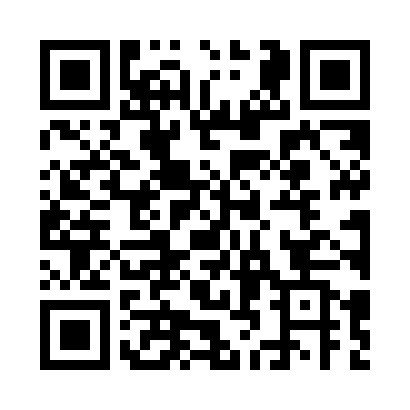 Prayer times for Treptitz, GermanyWed 1 May 2024 - Fri 31 May 2024High Latitude Method: Angle Based RulePrayer Calculation Method: Muslim World LeagueAsar Calculation Method: ShafiPrayer times provided by https://www.salahtimes.comDateDayFajrSunriseDhuhrAsrMaghribIsha1Wed3:105:391:055:078:3110:492Thu3:065:371:045:088:3310:523Fri3:035:351:045:098:3410:554Sat2:595:331:045:098:3610:595Sun2:555:321:045:108:3711:026Mon2:525:301:045:118:3911:057Tue2:505:281:045:118:4111:088Wed2:495:261:045:128:4211:119Thu2:495:251:045:138:4411:1110Fri2:485:231:045:138:4511:1211Sat2:475:221:045:148:4711:1312Sun2:475:201:045:148:4811:1313Mon2:465:181:045:158:5011:1414Tue2:455:171:045:168:5211:1515Wed2:455:151:045:168:5311:1516Thu2:445:141:045:178:5411:1617Fri2:445:131:045:178:5611:1718Sat2:435:111:045:188:5711:1719Sun2:435:101:045:188:5911:1820Mon2:425:091:045:199:0011:1921Tue2:425:071:045:209:0211:1922Wed2:415:061:045:209:0311:2023Thu2:415:051:045:219:0411:2024Fri2:405:041:045:219:0611:2125Sat2:405:031:045:229:0711:2226Sun2:405:021:055:229:0811:2227Mon2:395:011:055:239:0911:2328Tue2:395:001:055:239:1111:2329Wed2:394:591:055:249:1211:2430Thu2:384:581:055:249:1311:2531Fri2:384:571:055:259:1411:25